Dear Panther Football Sponsor,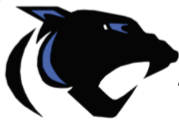 With football season fast approaching we are preparing our players and coaches for a successful season.  But the success of our program does not happen without your support.  At this time we are looking for your help as a Panther Football supporter.  Your sponsorship helps with the purchase of quality safe equipment for our players, helps provide pre and post-game meals for our athletes, allows us to use the most recent technology to help prepare our teams and many more things for our players.   If you are interested in supporting 2019 Panther Football please fill out the sponsorship form and return it to Panther Football.  There are three levels of sponsorship and items you receive for your business that go along with each level.  Below are some of the items that come with the different levels.Advertisement at Panther Football Home GamesAdvertisement on the SCC Panther Football Sports engine website and app with a link to your business if applicableAdvertisement on the Panther Football Schedule PosterPanther Apparel Signs to show your support in your place of business Deadline for sponsorship with banners is July 15th.Thank you for supporting Panther Football.Visit us on-line at: https://www.sccpantherfootball.com$500 TOUCHDOWN Sponsorship & you receive:Advertisement on Panther Football Team Poster ScheduleAdvertisement displayed at all home Panther Football Games – Full BannerAdvertisement on the SCC Panther Football sports engine website & app with link (please email logo)4 Panther Football T-shirts2 Panther Football Hats Poster for you to display and show your support for Panther Football in your place of business.$250 Field Goal Sponsorship & you receive:Advertisement on Panther Football Team Poster ScheduleAdvertisement displayed at all home Panther Football Games – 1/2  BannerAdvertisement on the SCC Panther Football sports engine website & app with link (please email logo) 2 Panther Football T-shirts$100 1st Down Sponsorship & you receive:Advertisement on Panther Football Team Poster ScheduleName: _______________________________________________________________________                                            Address:______________________________________________________________________     Phone:________________________________________________________________________           Email:________________________________________________________________________  WebSite: ______________________________________________________________________Please email your Logo image to: sccpantherfootball@gmail.com no later than July 15th